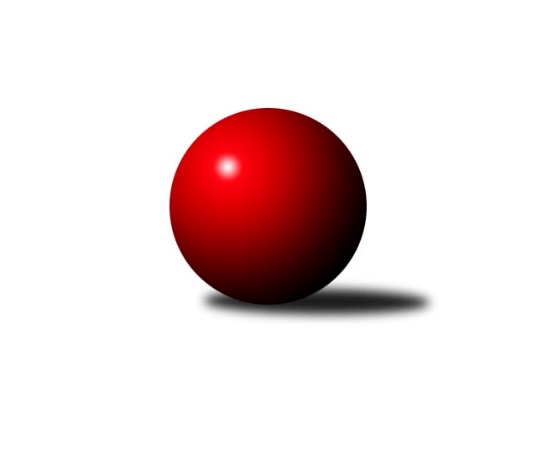 Č.5Ročník 2015/2016	27.10.2015Nejlepšího výkonu v tomto kole: 1665 dosáhlo družstvo: KK Minerva Opava ˝C˝Meziokresní přebor-Bruntál, Opava 2015/2016Výsledky 5. kolaSouhrnný přehled výsledků:KK PEPINO Bruntál ˝B˝	- TJ Horní Benešov ˝F˝	2:8	1343:1429		26.10.TJ Horní Benešov ˝E˝	- TJ Jiskra Rýmařov ˝C˝	6:4	1625:1623		26.10.TJ Kovohutě Břidličná ˝C˝	- TJ Horní Benešov ˝D˝	7:3	1531:1481		26.10.KK Minerva Opava ˝C˝	- RSKK Raciborz	8:2	1665:1622		26.10.KK PEPINO Bruntál	- TJ Opava ˝D˝	10:0	1544:1309		27.10.TJ Kovohutě Břidličná ˝D˝	- TJ Sokol Chvalíkovice ˝B˝	8:2	1636:1552		27.10.TJ Horní Benešov ˝F˝	- TJ Jiskra Rýmařov ˝C˝	4:6	1573:1584		26.10.TJ Horní Benešov ˝D˝	- KK Minerva Opava ˝C˝	8:2	1577:1530		26.10.Tabulka družstev:	1.	TJ Kovohutě Břidličná ˝D˝	5	5	0	0	42 : 8 	 	 1630	10	2.	KK PEPINO Bruntál	5	5	0	0	40 : 10 	 	 1601	10	3.	TJ Horní Benešov ˝E˝	5	4	0	1	34 : 16 	 	 1606	8	4.	KK Minerva Opava ˝C˝	6	4	0	2	34 : 26 	 	 1574	8	5.	TJ Horní Benešov ˝D˝	6	3	0	3	35 : 25 	 	 1542	6	6.	TJ Jiskra Rýmařov ˝C˝	6	3	0	3	30 : 30 	 	 1575	6	7.	TJ Opava ˝D˝	5	3	0	2	24 : 26 	 	 1424	6	8.	TJ Kovohutě Břidličná ˝C˝	5	2	0	3	23 : 27 	 	 1461	4	9.	RSKK Raciborz	5	2	0	3	18 : 32 	 	 1516	4	10.	TJ Horní Benešov ˝F˝	6	1	0	5	18 : 42 	 	 1499	2	11.	KK PEPINO Bruntál ˝B˝	5	0	0	5	14 : 36 	 	 1332	0	12.	TJ Sokol Chvalíkovice ˝B˝	5	0	0	5	8 : 42 	 	 1512	0Podrobné výsledky kola:	 KK PEPINO Bruntál ˝B˝	1343	2:8	1429	TJ Horní Benešov ˝F˝	Barbora Nepožitková	 	 148 	 138 		286 	 0:2 	 367 	 	182 	 185		Zdeněk Žanda	Michal Nepožitek	 	 156 	 135 		291 	 0:2 	 341 	 	145 	 196		Pavla Hendrychová	Josef Novotný	 	 188 	 183 		371 	 0:2 	 397 	 	197 	 200		Miroslav Petřek st.	Jan Mlčák	 	 199 	 196 		395 	 2:0 	 324 	 	155 	 169		Zdeněk Kmentrozhodčí: Nejlepší výkon utkání: 397 - Miroslav Petřek st.	 TJ Horní Benešov ˝E˝	1625	6:4	1623	TJ Jiskra Rýmařov ˝C˝	Jan Kriwenky	 	 188 	 158 		346 	 0:2 	 391 	 	185 	 206		Pavel Přikryl	Zdeněk Černý	 	 212 	 244 		456 	 2:0 	 398 	 	215 	 183		Miroslav Langer	Petr Kozák	 	 219 	 217 		436 	 2:0 	 428 	 	217 	 211		Pavel Švan	Zdeněk Janák	 	 173 	 214 		387 	 0:2 	 406 	 	215 	 191		Stanislav Lichnovskýrozhodčí: Nejlepší výkon utkání: 456 - Zdeněk Černý	 TJ Kovohutě Břidličná ˝C˝	1531	7:3	1481	TJ Horní Benešov ˝D˝	Anna Dosedělová	 	 197 	 195 		392 	 0:2 	 404 	 	208 	 196		Zdeněk Smrža	Luděk Häusler	 	 219 	 170 		389 	 2:0 	 374 	 	189 	 185		Zdeňka Habartová	Lubomír Khýr	 	 193 	 194 		387 	 2:0 	 340 	 	161 	 179		Zbyněk Tesař	Josef Kočař	 	 175 	 188 		363 	 1:1 	 363 	 	194 	 169		Jindřich Dankovičrozhodčí: Nejlepší výkon utkání: 404 - Zdeněk Smrža	 KK Minerva Opava ˝C˝	1665	8:2	1622	RSKK Raciborz	Gabriela Beinhaeurová	 	 203 	 235 		438 	 2:0 	 383 	 	198 	 185		Dariusz Jaszewski	Lenka Hrnčířová	 	 185 	 187 		372 	 0:2 	 416 	 	199 	 217		Cezary Koczorski	Radek Fischer	 	 205 	 207 		412 	 2:0 	 388 	 	194 	 194		Mariusz Gierczak	Oldřich Tomečka	 	 221 	 222 		443 	 2:0 	 435 	 	209 	 226		Krzysztof Wróblewskirozhodčí: Nejlepší výkon utkání: 443 - Oldřich Tomečka	 KK PEPINO Bruntál	1544	10:0	1309	TJ Opava ˝D˝	Richard Janalík	 	 207 	 210 		417 	 2:0 	 315 	 	187 	 128		Karel Michalka	Martin Kaduk	 	 170 	 184 		354 	 2:0 	 324 	 	153 	 171		Roman Škrobánek	František Ocelák	 	 192 	 175 		367 	 2:0 	 340 	 	166 	 174		Pavel Jašek	Tomáš Janalík	 	 203 	 203 		406 	 2:0 	 330 	 	185 	 145		Vilibald Markerrozhodčí: Nejlepší výkon utkání: 417 - Richard Janalík	 TJ Kovohutě Břidličná ˝D˝	1636	8:2	1552	TJ Sokol Chvalíkovice ˝B˝	Vladimír Štrbík	 	 206 	 201 		407 	 0:2 	 444 	 	217 	 227		Dalibor Krejčiřík	Jan Doseděl	 	 219 	 211 		430 	 2:0 	 363 	 	182 	 181		Otto Mückstein	Ota Pidima	 	 212 	 188 		400 	 2:0 	 394 	 	201 	 193		Daniel Beinhauer	Jiří Večeřa	 	 197 	 202 		399 	 2:0 	 351 	 	165 	 186		David Beinhauerrozhodčí: Nejlepší výkon utkání: 444 - Dalibor Krejčiřík	 TJ Horní Benešov ˝F˝	1573	4:6	1584	TJ Jiskra Rýmařov ˝C˝	Pavla Hendrychová	 	 222 	 186 		408 	 0:2 	 412 	 	208 	 204		Pavel Přikryl	Jaromír Hendrych st.	 	 185 	 178 		363 	 2:0 	 359 	 	179 	 180		Miroslav Langer	Miroslav Petřek st.	 	 192 	 191 		383 	 0:2 	 395 	 	200 	 195		Pavel Švan	Zdeněk Kment	 	 214 	 205 		419 	 2:0 	 418 	 	195 	 223		Stanislav Lichnovskýrozhodčí: Nejlepší výkon utkání: 419 - Zdeněk Kment	 TJ Horní Benešov ˝D˝	1577	8:2	1530	KK Minerva Opava ˝C˝	Zdeňka Habartová	 	 183 	 188 		371 	 2:0 	 355 	 	179 	 176		Lubomír Bičík	Jan Fadrný	 	 209 	 181 		390 	 0:2 	 415 	 	215 	 200		Gabriela Beinhaeurová	Zdeněk Smrža	 	 220 	 208 		428 	 2:0 	 410 	 	185 	 225		Oldřich Tomečka	Zbyněk Tesař	 	 184 	 204 		388 	 2:0 	 350 	 	191 	 159		Lenka Hrnčířovározhodčí: Nejlepší výkon utkání: 428 - Zdeněk SmržaPořadí jednotlivců:	jméno hráče	družstvo	celkem	plné	dorážka	chyby	poměr kuž.	Maximum	1.	Petr Kozák 	TJ Horní Benešov ˝E˝	439.67	301.8	137.8	4.2	3/4	(446)	2.	Jan Doseděl 	TJ Kovohutě Břidličná ˝D˝	428.83	284.8	144.1	5.3	2/2	(454)	3.	Zdeněk Smrža 	TJ Horní Benešov ˝D˝	425.00	293.1	131.9	3.3	3/3	(455)	4.	Richard Janalík 	KK PEPINO Bruntál	415.33	285.0	130.3	8.5	2/3	(423)	5.	Leoš Řepka ml. 	TJ Kovohutě Břidličná ˝C˝	412.75	288.8	124.0	3.3	2/3	(417)	6.	Gabriela Beinhaeurová 	KK Minerva Opava ˝C˝	412.70	290.4	122.3	8.5	5/5	(443)	7.	Zdeněk Černý 	TJ Horní Benešov ˝E˝	412.50	290.6	121.9	3.6	4/4	(456)	8.	Tomáš Janalík 	KK PEPINO Bruntál	411.89	281.3	130.6	4.9	3/3	(434)	9.	Jiří Večeřa 	TJ Kovohutě Břidličná ˝D˝	411.08	287.7	123.4	7.7	2/2	(447)	10.	Dalibor Krejčiřík 	TJ Sokol Chvalíkovice ˝B˝	409.67	294.3	115.3	8.7	3/4	(444)	11.	Oldřich Tomečka 	KK Minerva Opava ˝C˝	408.10	289.0	119.1	8.3	5/5	(443)	12.	Zdeněk Janák 	TJ Horní Benešov ˝E˝	405.50	287.3	118.3	6.5	4/4	(446)	13.	Ota Pidima 	TJ Kovohutě Břidličná ˝D˝	403.92	280.3	123.6	6.3	2/2	(424)	14.	Pavel Švan 	TJ Jiskra Rýmařov ˝C˝	400.63	282.6	118.0	7.0	4/4	(433)	15.	Pavel Přikryl 	TJ Jiskra Rýmařov ˝C˝	400.00	281.9	118.1	8.4	4/4	(435)	16.	František Ocelák 	KK PEPINO Bruntál	399.50	282.7	116.8	8.2	3/3	(421)	17.	Josef Novotný 	KK PEPINO Bruntál ˝B˝	397.44	272.3	125.1	7.6	3/3	(414)	18.	Krzysztof Wróblewski 	RSKK Raciborz	395.00	270.8	124.3	7.1	4/4	(435)	19.	Jan Fadrný 	TJ Horní Benešov ˝D˝	394.67	281.0	113.7	8.8	2/3	(406)	20.	Otto Mückstein 	TJ Sokol Chvalíkovice ˝B˝	391.00	276.0	115.0	10.5	4/4	(412)	21.	Martin Kaduk 	KK PEPINO Bruntál	390.33	280.5	109.8	11.5	3/3	(414)	22.	Vladimír Štrbík 	TJ Kovohutě Břidličná ˝D˝	389.50	273.5	116.0	11.0	2/2	(407)	23.	Jaromír Hendrych st. 	TJ Horní Benešov ˝F˝	388.00	275.8	112.3	7.3	2/3	(422)	24.	Miroslav Langer 	TJ Jiskra Rýmařov ˝C˝	388.00	275.9	112.1	8.6	4/4	(428)	25.	Stanislav Lichnovský 	TJ Jiskra Rýmařov ˝C˝	386.63	271.1	115.5	8.6	4/4	(418)	26.	Roman Swaczyna 	TJ Horní Benešov ˝E˝	383.50	274.0	109.5	9.8	4/4	(417)	27.	Miroslav Petřek  st.	TJ Horní Benešov ˝F˝	383.00	276.6	106.4	9.0	3/3	(401)	28.	Mariusz Gierczak 	RSKK Raciborz	382.63	270.9	111.8	7.9	4/4	(424)	29.	Jaroslav Zelinka 	TJ Kovohutě Břidličná ˝C˝	382.33	271.2	111.2	10.8	3/3	(417)	30.	Zdeňka Habartová 	TJ Horní Benešov ˝D˝	381.56	275.3	106.2	11.0	3/3	(395)	31.	Vladislav Kobelár 	TJ Opava ˝D˝	379.50	272.5	107.0	13.0	2/3	(388)	32.	David Beinhauer 	TJ Sokol Chvalíkovice ˝B˝	379.33	264.0	115.3	10.3	3/4	(417)	33.	Jindřich Dankovič 	TJ Horní Benešov ˝D˝	379.00	268.5	110.5	10.3	2/3	(409)	34.	Anna Dosedělová 	TJ Kovohutě Břidličná ˝C˝	376.50	271.3	105.3	11.5	2/3	(392)	35.	Jan Mlčák 	KK PEPINO Bruntál ˝B˝	376.33	270.6	105.8	9.1	3/3	(395)	36.	Zdeněk Kment 	TJ Horní Benešov ˝F˝	371.08	268.3	102.8	10.0	3/3	(419)	37.	Daniel Beinhauer 	TJ Sokol Chvalíkovice ˝B˝	370.17	256.5	113.7	10.3	3/4	(394)	38.	Dariusz Jaszewski 	RSKK Raciborz	370.00	275.0	95.0	13.0	4/4	(383)	39.	Zdeněk Žanda 	TJ Horní Benešov ˝F˝	367.50	263.5	104.0	10.5	2/3	(368)	40.	Lenka Markusová 	TJ Opava ˝D˝	365.50	269.0	96.5	12.5	2/3	(387)	41.	Pavla Hendrychová 	TJ Horní Benešov ˝F˝	365.00	255.1	109.9	10.3	3/3	(408)	42.	Pavel Dvořák 	KK PEPINO Bruntál	362.50	270.0	92.5	12.3	2/3	(380)	43.	Luděk Häusler 	TJ Kovohutě Břidličná ˝C˝	361.25	264.8	96.5	13.8	2/3	(389)	44.	Lenka Hrnčířová 	KK Minerva Opava ˝C˝	352.10	259.5	92.6	14.5	5/5	(409)	45.	Zbyněk Tesař 	TJ Horní Benešov ˝D˝	347.56	253.3	94.2	14.1	3/3	(390)	46.	Josef Kočař 	TJ Kovohutě Břidličná ˝C˝	341.83	250.2	91.7	14.5	3/3	(376)	47.	Lubomír Khýr 	TJ Kovohutě Břidličná ˝C˝	336.25	235.0	101.3	14.8	2/3	(387)	48.	Karel Michalka 	TJ Opava ˝D˝	322.33	246.0	76.3	18.7	3/3	(339)	49.	Vilibald Marker 	TJ Opava ˝D˝	318.50	232.0	86.5	17.5	2/3	(330)	50.	Barbora Nepožitková 	KK PEPINO Bruntál ˝B˝	285.78	216.4	69.3	22.4	3/3	(322)	51.	Adéla Orságová 	KK PEPINO Bruntál ˝B˝	266.00	220.0	46.0	31.0	2/3	(295)		Jan Chovanec 	TJ Opava ˝D˝	429.00	301.0	128.0	7.0	1/3	(429)		Josef Klapetek 	TJ Opava ˝D˝	423.50	289.5	134.0	7.0	1/3	(440)		Radek Fischer 	KK Minerva Opava ˝C˝	422.67	292.0	130.7	9.3	3/5	(439)		Barbora Bártková 	TJ Horní Benešov ˝D˝	412.00	284.0	128.0	3.0	1/3	(412)		Milan Franer 	TJ Opava ˝D˝	407.00	282.5	124.5	6.5	1/3	(412)		Cezary Koczorski 	RSKK Raciborz	403.50	290.5	113.0	9.0	2/4	(416)		Miroslava Hendrychová 	TJ Opava ˝D˝	397.67	276.7	121.0	10.7	1/3	(415)		Ladislav Stárek st. 	TJ Kovohutě Břidličná ˝D˝	396.50	267.0	129.5	6.0	1/2	(401)		Ryszard Grygiel 	RSKK Raciborz	387.00	265.0	122.0	3.0	1/4	(387)		Lubomír Bičík 	KK Minerva Opava ˝C˝	378.00	265.0	113.0	11.0	2/5	(401)		Martin Bičík 	KK Minerva Opava ˝C˝	374.00	278.0	96.0	16.0	1/5	(374)		Barbora Víchová 	TJ Sokol Chvalíkovice ˝B˝	372.00	270.5	101.5	16.8	2/4	(408)		Jiří Novák 	TJ Opava ˝D˝	365.00	253.0	112.0	10.0	1/3	(365)		Jan Kriwenky 	TJ Horní Benešov ˝E˝	344.50	254.8	89.8	16.8	2/4	(350)		Pavel Jašek 	TJ Opava ˝D˝	340.00	264.0	76.0	19.0	1/3	(340)		Marek Prusicki 	RSKK Raciborz	328.75	225.0	103.8	14.8	2/4	(349)		Adéla Vaidová 	TJ Sokol Chvalíkovice ˝B˝	325.50	243.0	82.5	20.0	2/4	(327)		Roman Škrobánek 	TJ Opava ˝D˝	324.00	247.0	77.0	16.0	1/3	(324)		Michal Nepožitek 	KK PEPINO Bruntál ˝B˝	285.67	214.0	71.7	23.0	1/3	(314)Sportovně technické informace:Starty náhradníků:registrační číslo	jméno a příjmení 	datum startu 	družstvo	číslo startu22843	Stanislav Lichnovský	26.10.2015	TJ Jiskra Rýmařov ˝C˝	6x8888	Pavel Přikryl	26.10.2015	TJ Jiskra Rýmařov ˝C˝	6x22279	Pavel Švan	26.10.2015	TJ Jiskra Rýmařov ˝C˝	6x13818	Miroslav Langer	26.10.2015	TJ Jiskra Rýmařov ˝C˝	6x14138	Josef Novotný	26.10.2015	KK PEPINO Bruntál ˝B˝	5x
Hráči dopsaní na soupisku:registrační číslo	jméno a příjmení 	datum startu 	družstvo	Program dalšího kola:6. kolo2.11.2015	po	16:30	TJ Horní Benešov ˝F˝ - KK Minerva Opava ˝C˝	2.11.2015	po	17:00	TJ Sokol Chvalíkovice ˝B˝ - TJ Jiskra Rýmařov ˝C˝	2.11.2015	po	17:00	TJ Opava ˝D˝ - KK PEPINO Bruntál ˝B˝	2.11.2015	po	17:00	TJ Kovohutě Břidličná ˝D˝ - TJ Kovohutě Břidličná ˝C˝	2.11.2015	po	18:00	RSKK Raciborz - TJ Horní Benešov ˝E˝	2.11.2015	po	18:30	TJ Horní Benešov ˝D˝ - KK PEPINO Bruntál	Nejlepší šestka kola - absolutněNejlepší šestka kola - absolutněNejlepší šestka kola - absolutněNejlepší šestka kola - absolutněNejlepší šestka kola - dle průměru kuželenNejlepší šestka kola - dle průměru kuželenNejlepší šestka kola - dle průměru kuželenNejlepší šestka kola - dle průměru kuželenNejlepší šestka kola - dle průměru kuželenPočetJménoNázev týmuVýkonPočetJménoNázev týmuPrůměr (%)Výkon1xZdeněk ČernýHor.Beneš.E4563xRichard JanalíkPEPINO117.464171xDalibor KrejčiříkChvalíkov. B4441xDalibor KrejčiříkChvalíkov. B115.144443xOldřich TomečkaMinerva C4432xZdeněk ČernýHor.Beneš.E115.084563xGabriela BeinhaeurováMinerva C4382xTomáš JanalíkPEPINO114.364063xPetr KozákHor.Beneš.E4361xMiroslav Petřek st.Hor.Beneš.F111.833971xKrzysztof WróblewskiRaciborz4353xJan DosedělBřidličná D111.51430